לשכת יועצי מס בישראל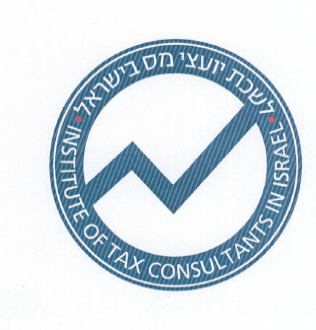 (עמותה רשומה)ההנהלה הארצית	   רחוב גולדברג 4 תל אביב, מיקוד 61369  ת"ד 37006טלפונים: 03-5608980, 03-5661582, 03-5661807  פקס: 03-5661573דוא"ל: info@ymas.org.il   	אתר אינטרנט: www.ymas.org.il                 בס"דתוכנית כנס ים המלח 20 במרץ עד 22 במרץ 2014יום ה' 20/03/1415:00-  קבלת חדרים.17:30 -  קוקטיל פתיחה חגיגי+ קפה ועוגה.18:15-  ברכות נשיא הלשכה, מר ירון גינדי בנושא: תוכנית עבודה של הלשכה לשנת 2014.  18:45-  חברת הכנסת, מירב מיכאלי  בנושא:  אקטואליה כלכלית  וחברתית.19:30-  ארוחת ערב במלון.21:00-  ערב בידור - תוכנית המלון.יום ו' 21/03/1409:00-09:20 	גב' נאוה סירטו, יוע"מ, יו"ר ועדת השתלמויות וכנסים ארציים  - מנחה                     דברי פתיחת הכנס.09:20-10:20	ד"ר חיים גבאי, לשעבר סמנכ"ל בכיר ברשות המיסים                        בנושא: היבטים פליליים בנוגע להפרשות סוציאליות.	 10:20-10:50	מר אוהד וייגמן-פייפר, מנכ"ל סוכנות WE                        בנושא: השלכות הבחינה הפנסיונית על הקצבה העתידית.10:50-11:50	עו"ד איתן צחור, יועץ משפטי של הלשכה,                                                                בנושא: "תאונות מס" והימנעות מהן , פסיקה בהרחבת הכנסות  עבודה                        ודרכים לצמצומם.11:50-12:10	הפסקה.12:10-12:30 	מר חיים טל, מנהל פיתוח עסקי בבנק לאומי.12:30-13:30 	עו"ד, רו"ח ג'ק בלנגה,בנושא: סוגיות משפטיות, כלכליות ומסויות במשרדי יועץ המס כגון: צירוף שותף, רכישת תיקים, מכירת משרד. דיווח מזומן ומצטבר מס הכנסה ומע"מ –  עדכונים ושינויים.13:30-           סיום המושב המקצועי.יום שבת 22/03/14- פרשת "שמיני, פרה"07:00-11:00 ארוחת בוקר.11:00-          מר מנחם קירשבלום, יו"ר ועדה מקצועית – דו שיח חברי                       בנושא: מה בוער במיסים- פטפוטי מסים בהשתתפות החברים. הכניסה לספא ללא עלות.פינוי חדרים בצאת השבת.                                               כנס פורה ומהנה,                                                       ירון גינדי, יוע"מ   			     	           נשיא הלשכהנאוה סירטו, יוע"מ				             מנחם קירשבלום, יוע"מיו"ר ועדת השתלמויות וכנסים ארציים		              יו"ר הועדה המקצועית